TURİZM FAKÜLTESİ DEKANLIĞINA20......... -20.......... Akademik Yılı Güz/Bahar/Yaz Dönemi son yarıyıl öğrencisiyim. Mezuniyetim için aşağıda belirttiğim dersten başarısız olduğumdan “İskenderun Teknik Üniversitesi Üniversitesi Önlisans ve Lisans Eğitim- Öğretim ve Sınav Yönetmeliği” esaslarına  göre  tek ders sınav  hakkından yararlanmak istiyorum.  	Gereğini saygılarımla arz ederim.                                                                                                                                                           	İmza:.........................................Öğrencinin;Talep Ettiği Tek Ders Sınavının;Ek: Not Durum Belgesiİskenderun Teknik Ön Lisans Ve Lisans Öğretim Ve Sınav Yönetmeliği  Madde 28 (7)  Mezun olabilmek için ; tek bir ders dışında bütün derslerini başarmış ve genel not ortalaması en az 2,25 olan öğrencilere başarısız oldukları bu tek dersin devam koşulunu yerine getirmiş olmaları halinde, yarıyılın sonunda bir kez tek ders sınavı hakkı verilir, başarı notu hesaplanırken  ara sınav notu dikkate alınmaz. Tek ders sınavında en az CC alan öğrenci başarılı sayılır. İlgili birimin müfredatında bulunan zorunlu stajını tamamlamamış öğrenciler de tek ders sınavına girebilir. Tek ders sınav hakkını kullanan öğrenciler, katkı payı / öğrenim ücreti ödemez ve öğrencilik haklarından yararlanamaz.Adı Soyadı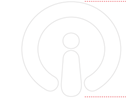 TC Kimlik NoBölüm/ABDOkul NoCep Tlf/ AdresDersin KoduDersin AdıDersin Öğretim Elemanın AdıDersin AlındığıYıl-Dönem